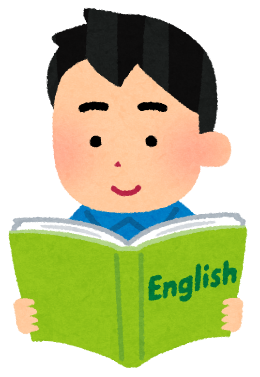 English Checklist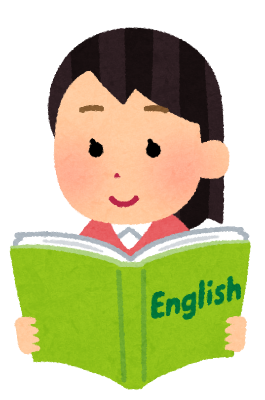 English Learning Passport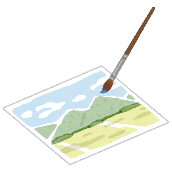 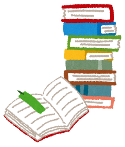 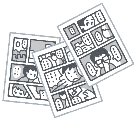 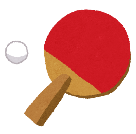 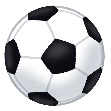 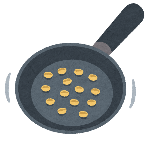 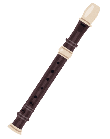 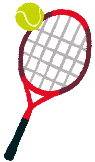 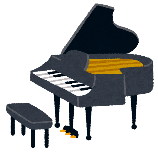 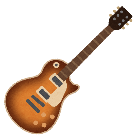 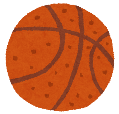 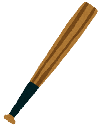 Topic GoalI can~Unit 1: This is me.  Unit 2: Welcome to Japan. Unit 3: What do you want to watch?Unit 4: My Summer Vacation. Unit 5: He is famous. She is great.  Unit 6: This is my town. Unit 7: My Best Memory. Unit 8: What do you want to be?Unit 9: Junior High School Life.  Speaking Challenge 1Speaking Challenge 2